Faculty Senate Budget CommitteeMinutes of the September 5th, 2017 Meeting, Hyde Park Room, Administrative CenterMembers Present: Mark L. Johnson (Chair), Eduardo Abreu, Paul Cuddy, Leigh Salzsieder, Tony Luppino, Tamera Murdock, Buddy Pennington, Sully Read, Steve Stoner, Roger Pick, Chris Rice, Jennifer Waddell, Members Excused: Deep Medhi, Ronald Tice, Provost Barbara Bichelmeyer, Sharon Lindenbaum, Gerald Wyckoff (Past-Chair, Faculty Senate).Dr. Johnson called the meeting to order at 10:00 AM.1. Approval of Previous Meeting Minutes: Dr. Johnson asked if there were any corrections/additions to the minutes of the June 7th, 2017 meeting. None were made. Sully Read moved to accept as submitted, Eduardo Abreu seconded.  The minutes were unanimously approved. 2. Unit responses to rpkGROUP presentation:  Mark Johnson made a presentation of his summary analysis of Unit respnses to the May 17th rpkGROUP slide set that was presented on campus (archived in Box Folder).   His main talking points and conclusions were:Several schools were surprised by where programs landed in terms of quadrant analysis and initial program revenue numbersMany Units have enrollment capsRecruitment and retention of faculty is a key concernMarket comparisons would be helpful as well as benchmarking our data against other similar institutionsUMKC has a very high percentage of small class sizesNeed access to raw dataLots of finer detail analysis is requestedResource Investment Model% distribution to UnitsService courses or Gen Ed, how to allocate revenues (same for team teaching)Actual cost of instructionHow do we decide where strategic investment needs to be madeMark used a few examples of issues within data that illustrate the complexity of the analysis that is needed. One example he noted was the Dental Hygiene (DH) program, which brought to light a problem with the Instructor of Record Table (IRT) that was used to estimate instruction costs. The IRT needs to be cleaned up as in the case of the DH program several faculty had their salary spread across the School of Dentistry teaching who did not teach in the DH program, which inflated the revenue deficit inappropriately. Tony emphasized the need for the FSBC to get the data and asked what the time line is for us having the data set? He also noted that in the previous RCM model the cost of instruction built into the model was based on other intuitional data sets (Delaware, Coffey, etc.).  Mark replied that he understood the FSBC would be getting the data set once rpk GROUP has finished all of the financial analysis.  Mark also pointed out that one of the outcomes from the current analysis would be our own internal data set that would be used to determine cost of instruction, etc., and therefore we would not have to use comparator data that no one seems to like very much and may not be that relevant.There was considerable follow-up discussion about impact and factors and the need to remain focused on teaching and knowledge generation (student learning, faculty research and scholarly activity and quality of education and research). Linda noted that foundational courses may feel excluded by language about strategic investment.  Others noted that we can’t keep adding programs with large costs and structures. It was agreed that there was a need for the FSBC to generate a report / “white paper” that be sent to the Faculty Senate and Provost that contextualizes the data being generated in keeping with the mission of UMKC.  Dr. Johnson will develop a slide that he will present at the September 14th rpk GROUP presentations that summarizes the FSBC next steps and includes this report / “White paper” commitment (attached to minutes).3. September 14th rpk GROUP meetingMark Johnson indicated that the rpk GROUP would be on campus on September 14th and FSBC members should have received invites to attend the appropriate meetings. The presentation with focus on Efficiency and Productivity analysis.4. Other BusinessNo other businessThere be no other business the meeting was adjourned at 11:02 AM.Respectfully submitted,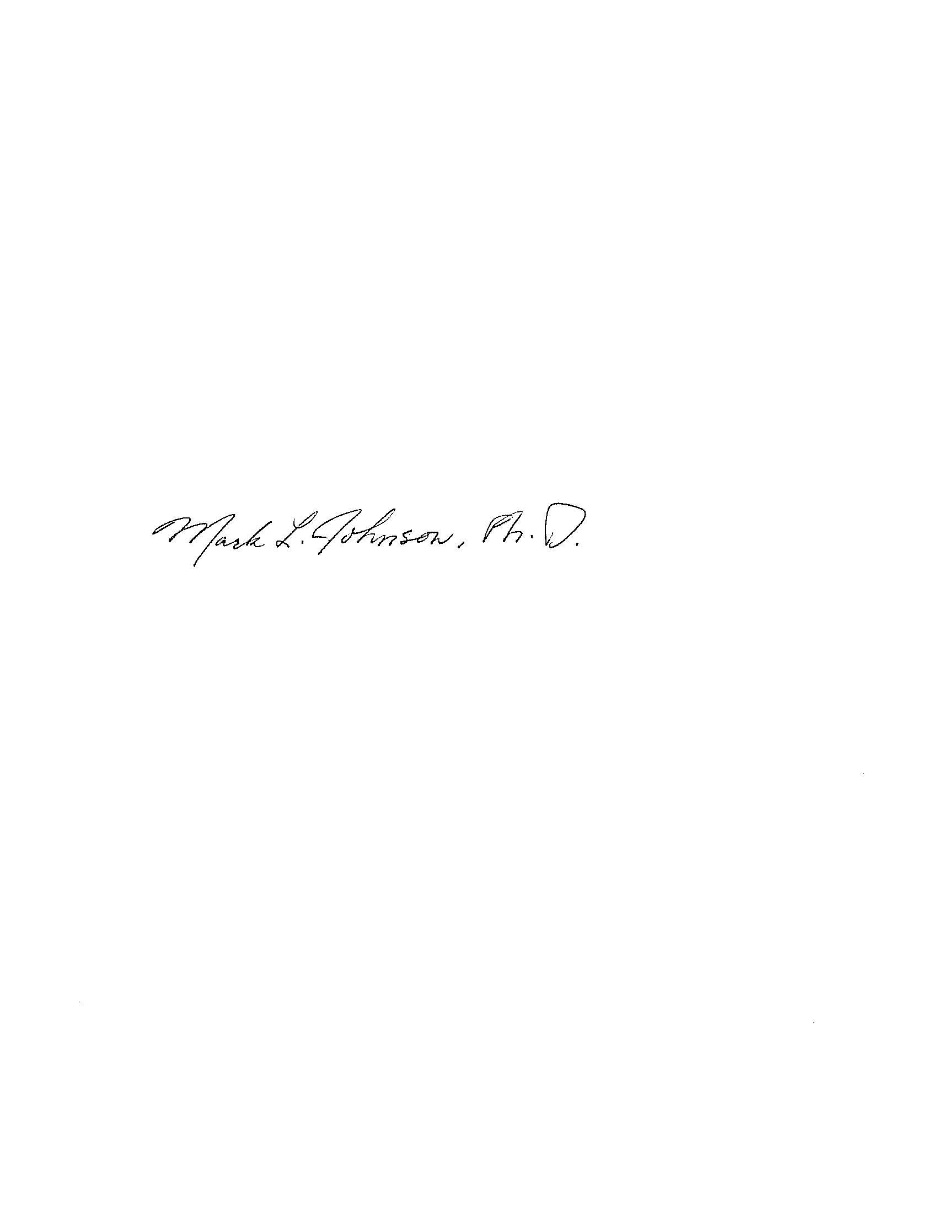 Mark L. Johnson, Ph.D. Chair, FSBC